	KEMENTERIAN PENDIDIKAN, KEBUDAYAAN, RISET, DAN TEKNOLOGI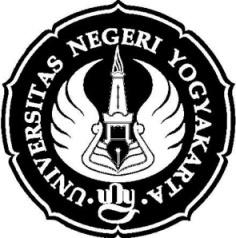 	UNIVERSITAS NEGERI YOGYAKARTA	PASCASARJANA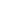 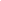 RENCANA PEMBELAJARAN SEMESTERProgram Studi	: Penelitian dan Evaluasi Pendidikan (S3)Nama Mata Kuliah	: Seminar Isue Metodologi Evaluasi    	Kode : PEP 9234  	Jumlah: 2 SKSSemester	: III/GasalMata Kuliah Prasyarat	: Tidak adaDosen Pengampu	: Prof. Dr. Slamet PH, MA.,M.Ed.,MLHR Deskripsi Mata Kuliah	: Setelah selesai mengikuti mata kuliah ini mampu mengikuti perkembangan issue-issue metodologi  penelitian. Oleh karena itu, dalam kegiatan ini harus dibahas: konsep2 penelitian, perbedaan antara penelitian dan evaluasi, jenis-jenis penelitian,  pendekatan dalam penelitian pendidikan, kajian teori, rancangan penelitian pendidikan, sampling, penyusunan instrumen, dan teknik analisis data. Dalam mata kuliah ini juga akan dibahas langkah-langkah untuk melakukan penelitian pendidikan, sehingga mahasiswa dapat menyusun proposal dan merancang dan melaksanakan penelitian lakukan penelitian pendidikan.Capaian Pembelajaran Lulusan:Capaian Pembelajaran Mata Kuliah:Penilaian:Penilaian dilakukan untuk mengukur semua capaian pembelajaran, yaitu capaian pembelajaran sikap (CPMK 1, CPMK 2),  pengetahuan (CPMK5 ,CPMK6), dan keterampilan umum (CPMK 3, CPMK 4) dan keterampilan khusus (CPMK 7, CPMK 8, CPMK 9, CPMK 10, CPMK 11, CPMK 12, CPMK 13, CPMK 14, CPMK 15).Penilaian sikap dilaksanakan pada setiap pertemuan dengan menggunakan teknik observasi dan/atau penilaian diri dengan menggunakan asumsi bahwa pada dasarnya setiap mahasiswa memiliki sikap yang baik. Mahasiswa tersebut diberi nilai sikap yang sangat baik atau kurang baik apabila menunjukkan secara nyata sikap sangat baik maupun kurang baik dibandingkan sikap mahasiswa pada umumnya. Hasil penilaian sikap tidak menjadi komponen nilai akhir mahasiswa, melainkan sebagai salah satu syarat kelulusan. Mahasiswa akan lulus dari mata kuliah ini apabila minimal memiliki sikap yang baikNilai akhir mencakup hasil penilaian pengetahuan, keterampilan umum, dan keterampilan khusus yang diperoleh dari penugasan individu, penugasan kelompok, presentasi, kuis, Ujian Sisipan, dan Ujian Akhir Semester dengan pedoman sebagai berikut.Daftar Literatur/Referensi Burch, P and Heinrich, C.J. 2016. Mixed methods for policy research and program evaluation. New Delhi: Sage Publications, Inc. Disingkat BHCCristensen, L. and Johnson, R.B. 2014. Educational research: Quantitative, qualitative, and mixed approaches. New Delhi: Sage Publications, Inc. Disingkat CLJ Fitzpatrick, J.L., Sanders, J.R., and Worthen  B.R. 2011. Program evaluation: Alternative approach and practical guidelines. New York: Pearson Education. Inc. Disingkat FSW.Markiewicz, A and Patrick. 2016. Developing monitoring and evaluation frameworks. New Delhi: Sage Publications, Inc. Disingkat MAPMertens, D.M. 2014. Research and evaluation in education and psychology (4 th ed) New Delhi: Sage Publications, Inc. Disingkat MDMWilliams, C. 2015. Doing international research: Global and local. New Delhi: Sage Publications, Inc. Disingkat WCSikap:  S5   S8Menghargai keanekaragaman budaya, pandangan, agama, dan kepercayaan, serta pendapat atau temuan orisinal orang lain.Menginternalisasi nilai, norma, dan etika akademik.Pengetahuan:  P5Menguasai filosofi evaluasi pendidikan dan penerapannya untuk mengembangkan model evaluasi pendidikan.Keterampilan Umum:  KU1   KU5Mampu menemukan atau mengembangkan teori/konsepsi/ gagasan ilmiah baru, memberikan kontribusi pada pengembangan serta pengamalan ilmu pengetahuan dan/atau teknologi yang memperhatikan dan menerapkan nilai humaniora di bidang keahliannya, dengan menghasilkan penelitian ilmiah berdasarkan metodologi ilmiah, pemikiran logis, kritis, sistematis, dan kreatif ; Mampu menyusun argumen dan solusi keilmuan, teknologi atau seni berdasarkan pandangan kritis atas fakta, konsep, prinsip, atau teori yang dapat dipertanggungjawabkan secara ilmiah dan etika akademik, serta mengkomunikasikannya melalui media massa atau langsung kepada masyarakat;Keterampilan Khusus:  KK5   KK7Melakukan penilaian, penelitian, dan evaluasi pendidikan;Merancang pelatihan metodologi penelitian dan evaluasi serta sistem penilaian pendidikan;CPLCPLKODEKODEKODERUMUSAN CAPAIAN PEMBELAJARAN MATA KULIAHRUMUSAN CAPAIAN PEMBELAJARAN MATA KULIAHRUMUSAN CAPAIAN PEMBELAJARAN MATA KULIAHRUMUSAN CAPAIAN PEMBELAJARAN MATA KULIAHRUMUSAN CAPAIAN PEMBELAJARAN MATA KULIAHRUMUSAN CAPAIAN PEMBELAJARAN MATA KULIAHRUMUSAN CAPAIAN PEMBELAJARAN MATA KULIAHRUMUSAN CAPAIAN PEMBELAJARAN MATA KULIAHRUMUSAN CAPAIAN PEMBELAJARAN MATA KULIAHRUMUSAN CAPAIAN PEMBELAJARAN MATA KULIAHS5S5CPMK 1CPMK 1CPMK 1Menunjukkan sikap menghargai keanekaragaman budaya, pandangan, agama, dan kepercayaan, serta pendapat atau temuan orisinal orang lainMenunjukkan sikap menghargai keanekaragaman budaya, pandangan, agama, dan kepercayaan, serta pendapat atau temuan orisinal orang lainMenunjukkan sikap menghargai keanekaragaman budaya, pandangan, agama, dan kepercayaan, serta pendapat atau temuan orisinal orang lainMenunjukkan sikap menghargai keanekaragaman budaya, pandangan, agama, dan kepercayaan, serta pendapat atau temuan orisinal orang lainMenunjukkan sikap menghargai keanekaragaman budaya, pandangan, agama, dan kepercayaan, serta pendapat atau temuan orisinal orang lainMenunjukkan sikap menghargai keanekaragaman budaya, pandangan, agama, dan kepercayaan, serta pendapat atau temuan orisinal orang lainMenunjukkan sikap menghargai keanekaragaman budaya, pandangan, agama, dan kepercayaan, serta pendapat atau temuan orisinal orang lainMenunjukkan sikap menghargai keanekaragaman budaya, pandangan, agama, dan kepercayaan, serta pendapat atau temuan orisinal orang lainMenunjukkan sikap menghargai keanekaragaman budaya, pandangan, agama, dan kepercayaan, serta pendapat atau temuan orisinal orang lainMenunjukkan sikap menghargai keanekaragaman budaya, pandangan, agama, dan kepercayaan, serta pendapat atau temuan orisinal orang lainS8S8CPMK 2CPMK 2CPMK 2Menunjukkan sikap yang menginterpretasikan nilai, norma, dan etika akademikMenunjukkan sikap yang menginterpretasikan nilai, norma, dan etika akademikMenunjukkan sikap yang menginterpretasikan nilai, norma, dan etika akademikMenunjukkan sikap yang menginterpretasikan nilai, norma, dan etika akademikMenunjukkan sikap yang menginterpretasikan nilai, norma, dan etika akademikMenunjukkan sikap yang menginterpretasikan nilai, norma, dan etika akademikMenunjukkan sikap yang menginterpretasikan nilai, norma, dan etika akademikMenunjukkan sikap yang menginterpretasikan nilai, norma, dan etika akademikMenunjukkan sikap yang menginterpretasikan nilai, norma, dan etika akademikMenunjukkan sikap yang menginterpretasikan nilai, norma, dan etika akademikKU1KU1CPMK 3CPMK 3CPMK 3Mampu menemukan atau mengembangkan teori/konsepsi/ gagasan ilmiah baru, berdasarkan metodologi ilmiah, pemikiran logis, kritis, sistematis, dan kreatifMampu menemukan atau mengembangkan teori/konsepsi/ gagasan ilmiah baru, berdasarkan metodologi ilmiah, pemikiran logis, kritis, sistematis, dan kreatifMampu menemukan atau mengembangkan teori/konsepsi/ gagasan ilmiah baru, berdasarkan metodologi ilmiah, pemikiran logis, kritis, sistematis, dan kreatifMampu menemukan atau mengembangkan teori/konsepsi/ gagasan ilmiah baru, berdasarkan metodologi ilmiah, pemikiran logis, kritis, sistematis, dan kreatifMampu menemukan atau mengembangkan teori/konsepsi/ gagasan ilmiah baru, berdasarkan metodologi ilmiah, pemikiran logis, kritis, sistematis, dan kreatifMampu menemukan atau mengembangkan teori/konsepsi/ gagasan ilmiah baru, berdasarkan metodologi ilmiah, pemikiran logis, kritis, sistematis, dan kreatifMampu menemukan atau mengembangkan teori/konsepsi/ gagasan ilmiah baru, berdasarkan metodologi ilmiah, pemikiran logis, kritis, sistematis, dan kreatifMampu menemukan atau mengembangkan teori/konsepsi/ gagasan ilmiah baru, berdasarkan metodologi ilmiah, pemikiran logis, kritis, sistematis, dan kreatifMampu menemukan atau mengembangkan teori/konsepsi/ gagasan ilmiah baru, berdasarkan metodologi ilmiah, pemikiran logis, kritis, sistematis, dan kreatifMampu menemukan atau mengembangkan teori/konsepsi/ gagasan ilmiah baru, berdasarkan metodologi ilmiah, pemikiran logis, kritis, sistematis, dan kreatifKU2KU2CPMK 4CPMK 4CPMK 4Mampu menyusun argumen berdasarkan pandangan kritis atas fakta, konsep, prinsip, atau teori yang dapat dipertanggungjawabkan secara ilmiah dan etika akademikMampu menyusun argumen berdasarkan pandangan kritis atas fakta, konsep, prinsip, atau teori yang dapat dipertanggungjawabkan secara ilmiah dan etika akademikMampu menyusun argumen berdasarkan pandangan kritis atas fakta, konsep, prinsip, atau teori yang dapat dipertanggungjawabkan secara ilmiah dan etika akademikMampu menyusun argumen berdasarkan pandangan kritis atas fakta, konsep, prinsip, atau teori yang dapat dipertanggungjawabkan secara ilmiah dan etika akademikMampu menyusun argumen berdasarkan pandangan kritis atas fakta, konsep, prinsip, atau teori yang dapat dipertanggungjawabkan secara ilmiah dan etika akademikMampu menyusun argumen berdasarkan pandangan kritis atas fakta, konsep, prinsip, atau teori yang dapat dipertanggungjawabkan secara ilmiah dan etika akademikMampu menyusun argumen berdasarkan pandangan kritis atas fakta, konsep, prinsip, atau teori yang dapat dipertanggungjawabkan secara ilmiah dan etika akademikMampu menyusun argumen berdasarkan pandangan kritis atas fakta, konsep, prinsip, atau teori yang dapat dipertanggungjawabkan secara ilmiah dan etika akademikMampu menyusun argumen berdasarkan pandangan kritis atas fakta, konsep, prinsip, atau teori yang dapat dipertanggungjawabkan secara ilmiah dan etika akademikMampu menyusun argumen berdasarkan pandangan kritis atas fakta, konsep, prinsip, atau teori yang dapat dipertanggungjawabkan secara ilmiah dan etika akademikP5P5CPMK 5CPMK 5CPMK 5Menguasai konsep dan ruang lingkup  issue metodologi evaluasiMenguasai konsep dan ruang lingkup  issue metodologi evaluasiMenguasai konsep dan ruang lingkup  issue metodologi evaluasiMenguasai konsep dan ruang lingkup  issue metodologi evaluasiMenguasai konsep dan ruang lingkup  issue metodologi evaluasiMenguasai konsep dan ruang lingkup  issue metodologi evaluasiMenguasai konsep dan ruang lingkup  issue metodologi evaluasiMenguasai konsep dan ruang lingkup  issue metodologi evaluasiMenguasai konsep dan ruang lingkup  issue metodologi evaluasiMenguasai konsep dan ruang lingkup  issue metodologi evaluasiP5P5CPMK 6CPMK 6CPMK 6Menguasai tentang konsep dan model-model evaluasiMenguasai tentang konsep dan model-model evaluasiMenguasai tentang konsep dan model-model evaluasiMenguasai tentang konsep dan model-model evaluasiMenguasai tentang konsep dan model-model evaluasiMenguasai tentang konsep dan model-model evaluasiMenguasai tentang konsep dan model-model evaluasiMenguasai tentang konsep dan model-model evaluasiMenguasai tentang konsep dan model-model evaluasiMenguasai tentang konsep dan model-model evaluasiKK7KK7CPMK 7CPMK 7CPMK 7Menguasai isue-isue evaluasi dengan pendekatan kuantitatifMenguasai isue-isue evaluasi dengan pendekatan kuantitatifMenguasai isue-isue evaluasi dengan pendekatan kuantitatifMenguasai isue-isue evaluasi dengan pendekatan kuantitatifMenguasai isue-isue evaluasi dengan pendekatan kuantitatifMenguasai isue-isue evaluasi dengan pendekatan kuantitatifMenguasai isue-isue evaluasi dengan pendekatan kuantitatifMenguasai isue-isue evaluasi dengan pendekatan kuantitatifMenguasai isue-isue evaluasi dengan pendekatan kuantitatifMenguasai isue-isue evaluasi dengan pendekatan kuantitatifKK7KK7CPMK 8CPMK 8CPMK 8Menguasai isue-isue evaluasi dengan pendekatan kualitatifMenguasai isue-isue evaluasi dengan pendekatan kualitatifMenguasai isue-isue evaluasi dengan pendekatan kualitatifMenguasai isue-isue evaluasi dengan pendekatan kualitatifMenguasai isue-isue evaluasi dengan pendekatan kualitatifMenguasai isue-isue evaluasi dengan pendekatan kualitatifMenguasai isue-isue evaluasi dengan pendekatan kualitatifMenguasai isue-isue evaluasi dengan pendekatan kualitatifMenguasai isue-isue evaluasi dengan pendekatan kualitatifMenguasai isue-isue evaluasi dengan pendekatan kualitatifKK7KK7CPMK 9CPMK 9CPMK 9Menguasai isue-isue evaluasi dengan pendekatan campuran kuantitatif dan kualitatifMenguasai isue-isue evaluasi dengan pendekatan campuran kuantitatif dan kualitatifMenguasai isue-isue evaluasi dengan pendekatan campuran kuantitatif dan kualitatifMenguasai isue-isue evaluasi dengan pendekatan campuran kuantitatif dan kualitatifMenguasai isue-isue evaluasi dengan pendekatan campuran kuantitatif dan kualitatifMenguasai isue-isue evaluasi dengan pendekatan campuran kuantitatif dan kualitatifMenguasai isue-isue evaluasi dengan pendekatan campuran kuantitatif dan kualitatifMenguasai isue-isue evaluasi dengan pendekatan campuran kuantitatif dan kualitatifMenguasai isue-isue evaluasi dengan pendekatan campuran kuantitatif dan kualitatifMenguasai isue-isue evaluasi dengan pendekatan campuran kuantitatif dan kualitatifKK5KK5CPMK 10CPMK 10CPMK 10Menguasai perancangan dan implementasi evaluasi yang menggunakan pendekatan  campuranMenguasai perancangan dan implementasi evaluasi yang menggunakan pendekatan  campuranMenguasai perancangan dan implementasi evaluasi yang menggunakan pendekatan  campuranMenguasai perancangan dan implementasi evaluasi yang menggunakan pendekatan  campuranMenguasai perancangan dan implementasi evaluasi yang menggunakan pendekatan  campuranMenguasai perancangan dan implementasi evaluasi yang menggunakan pendekatan  campuranMenguasai perancangan dan implementasi evaluasi yang menggunakan pendekatan  campuranMenguasai perancangan dan implementasi evaluasi yang menggunakan pendekatan  campuranMenguasai perancangan dan implementasi evaluasi yang menggunakan pendekatan  campuranMenguasai perancangan dan implementasi evaluasi yang menggunakan pendekatan  campuranKK5KK5CPMK 11CPMK 11CPMK 11Menguasai aplikasi pendekatan campuran dalam mengembangkan program dan evaluasiMenguasai aplikasi pendekatan campuran dalam mengembangkan program dan evaluasiMenguasai aplikasi pendekatan campuran dalam mengembangkan program dan evaluasiMenguasai aplikasi pendekatan campuran dalam mengembangkan program dan evaluasiMenguasai aplikasi pendekatan campuran dalam mengembangkan program dan evaluasiMenguasai aplikasi pendekatan campuran dalam mengembangkan program dan evaluasiMenguasai aplikasi pendekatan campuran dalam mengembangkan program dan evaluasiMenguasai aplikasi pendekatan campuran dalam mengembangkan program dan evaluasiMenguasai aplikasi pendekatan campuran dalam mengembangkan program dan evaluasiMenguasai aplikasi pendekatan campuran dalam mengembangkan program dan evaluasiKK7KK7CPMK 12CPMK 12CPMK 12Menguasai issue-issue dalam pengumpulan data campuranMenguasai issue-issue dalam pengumpulan data campuranMenguasai issue-issue dalam pengumpulan data campuranMenguasai issue-issue dalam pengumpulan data campuranMenguasai issue-issue dalam pengumpulan data campuranMenguasai issue-issue dalam pengumpulan data campuranMenguasai issue-issue dalam pengumpulan data campuranMenguasai issue-issue dalam pengumpulan data campuranMenguasai issue-issue dalam pengumpulan data campuranMenguasai issue-issue dalam pengumpulan data campuranKK7KK7CPMK  13CPMK  13CPMK  13Menguasai issue-issue dalam analisis data kuantitatifMenguasai issue-issue dalam analisis data kuantitatifMenguasai issue-issue dalam analisis data kuantitatifMenguasai issue-issue dalam analisis data kuantitatifMenguasai issue-issue dalam analisis data kuantitatifMenguasai issue-issue dalam analisis data kuantitatifMenguasai issue-issue dalam analisis data kuantitatifMenguasai issue-issue dalam analisis data kuantitatifMenguasai issue-issue dalam analisis data kuantitatifMenguasai issue-issue dalam analisis data kuantitatifKK7KK7CPMK  14CPMK  14CPMK  14Menguasai issue-issue dalam analisis data kualitatifMenguasai issue-issue dalam analisis data kualitatifMenguasai issue-issue dalam analisis data kualitatifMenguasai issue-issue dalam analisis data kualitatifMenguasai issue-issue dalam analisis data kualitatifMenguasai issue-issue dalam analisis data kualitatifMenguasai issue-issue dalam analisis data kualitatifMenguasai issue-issue dalam analisis data kualitatifMenguasai issue-issue dalam analisis data kualitatifMenguasai issue-issue dalam analisis data kualitatifKK5KK5CPMK  15CPMK  15CPMK  15Menguasai metodologi evaluasi baruMenguasai metodologi evaluasi baruMenguasai metodologi evaluasi baruMenguasai metodologi evaluasi baruMenguasai metodologi evaluasi baruMenguasai metodologi evaluasi baruMenguasai metodologi evaluasi baruMenguasai metodologi evaluasi baruMenguasai metodologi evaluasi baruMenguasai metodologi evaluasi baruTMCapaian PembelajaranMata KuliahCapaian PembelajaranMata KuliahBahasan Kajian/ Pokok BahasanBahasan Kajian/ Pokok BahasanBahasan Kajian/ Pokok BahasanBahasan Kajian/ Pokok BahasanBentuk/metode/ Model PembelajaranPengalaman belajarIndikator PenilaianTeknik PenilaianBobot(%)WaktuReferensiReferensi122333345678910101CPMK 1CPMK 2CPMK 3CPMK 4CPMK 5Pendahuan: Menguasai konsep dan ruang lingkup  issue metodologi evaluasiCPMK 1CPMK 2CPMK 3CPMK 4CPMK 5Pendahuan: Menguasai konsep dan ruang lingkup  issue metodologi evaluasiKonsep dan ruang lingkup issue metodologi evaluasiKonsep dan ruang lingkup issue metodologi evaluasiKonsep dan ruang lingkup issue metodologi evaluasiKonsep dan ruang lingkup issue metodologi evaluasiCeramah; diskusi/FGD; tanya jawabMahasiswa menyimak ceramah, berdiskusi/FGD, dan tanya jawab tentang Konsep dan ruang lingkup issue metodologi evaluasiMenguasai konsep dan ruang lingkup  issue metodologi evaluasiPengamatan terhadap perilaku dan keaktifan mahasiswa5100 menitFSW Ch 1FSW Ch 12CPMK 1CPMK 2CPMK 3CPMK 4CPMK 6Menguasai tentang konsep dan model-model evaluasiCPMK 1CPMK 2CPMK 3CPMK 4CPMK 6Menguasai tentang konsep dan model-model evaluasiKonsep dan model-model evaluasiKonsep dan model-model evaluasiKonsep dan model-model evaluasiKonsep dan model-model evaluasiCeramah; diskusi; tanya jawabMahasiswa menyimak ceramah, berdiskusi/FGD, dan tanya jawab tentang Konsep dan model-model evaluasiMenguasai tentang konsep dan model-model evaluasiPengamatan terhadap perilaku dan keaktifan mahasiswa5100 menitFSWFSW3CPMK 1CPMK 2CPMK 3CPMK 4CPMK 7Menguasai isue-isue evaluasi dengan pendekatan kuantitatif CPMK 1CPMK 2CPMK 3CPMK 4CPMK 7Menguasai isue-isue evaluasi dengan pendekatan kuantitatif Isue-isue dalam evaluasi dengan pendekatan kualitatif Isue-isue dalam evaluasi dengan pendekatan kualitatif Isue-isue dalam evaluasi dengan pendekatan kualitatif Isue-isue dalam evaluasi dengan pendekatan kualitatif Presentasi, diskusiMahasiswa Presentasi p 1, 2, 3 (masing2 mhs membuat makalah yg mencakup   semua chapter)Menguasai isue-isue evaluasi dengan pendekatan kualitatif kualitatifPengamatan terhadap perilaku dan keaktifan mahasiswa serta kualitas makalah yang dibuatnya5100 menitMDM Ch 8 (pp. 237 – 251),BHC Ch 2MDM Ch 8 (pp. 237 – 251),BHC Ch 24CPMK 1CPMK 2CPMK 3CPMK 4CPMK 8Menguasai isue-isue evaluasi dengan pendekatan kualitatif CPMK 1CPMK 2CPMK 3CPMK 4CPMK 8Menguasai isue-isue evaluasi dengan pendekatan kualitatif Isue-isue dalam evaluasi dengan pendekatan kualitatif Isue-isue dalam evaluasi dengan pendekatan kualitatif Isue-isue dalam evaluasi dengan pendekatan kualitatif Isue-isue dalam evaluasi dengan pendekatan kualitatif Presentasi, diskusiMahasiwa presentasi p 1, 4, 5 (masing2 mhs membuat makalah yg mencakup   semua chapter)Menguasai isue-isue evaluasi dengan pendekatan kualitatif kualitatifPengamatan terhadap perilaku dan keaktifan mahasiswa serta kualitas makalah yang dibuatnya5100 menitMDM Ch 8 (pp. 251 –266),BHC Ch 2MDM Ch 8 (pp. 251 –266),BHC Ch 25CPMK 1CPMK 2CPMK 3CPMK 4CPMK 8Menguasai isue-isue evaluasi dengan pendekatan kualitatifCPMK 1CPMK 2CPMK 3CPMK 4CPMK 8Menguasai isue-isue evaluasi dengan pendekatan kualitatifIsue-isue dalam evaluasi dengan pendekatan kualitatif Isue-isue dalam evaluasi dengan pendekatan kualitatif Isue-isue dalam evaluasi dengan pendekatan kualitatif Isue-isue dalam evaluasi dengan pendekatan kualitatif Ceramah; diskusi/FGD; tanya jawabMahasiswa menyimak ceramah, berdiskusi/FGD, dan tanya jawab tentang Isue-isue dalam evaluasi dengan pendekatan kualitatifMenguasai isue-isue evaluasi dengan pendekatan kualitatif kualitatifPengamatan terhadap perilaku dan keaktifan mahasiswa5100 menitMDM Ch 8 (pp.266 –277),BHC Ch 2MDM Ch 8 (pp.266 –277),BHC Ch 26CPMK 1CPMK 2CPMK 3CPMK 4CPMK 9Menguasai isue-isue evaluasi dengan pendekatan campuran kuantitatif dan kualitatifCPMK 1CPMK 2CPMK 3CPMK 4CPMK 9Menguasai isue-isue evaluasi dengan pendekatan campuran kuantitatif dan kualitatifIsue-isue dalam evaluasi dengan pendekatan campuran kuantitatif dan kualitatifIsue-isue dalam evaluasi dengan pendekatan campuran kuantitatif dan kualitatifIsue-isue dalam evaluasi dengan pendekatan campuran kuantitatif dan kualitatifIsue-isue dalam evaluasi dengan pendekatan campuran kuantitatif dan kualitatifPresentasi, diskusiMahasiswa presentasi p 1, 2, 3 (masing2 mhs membuat makalah yg mencakup   semua chapter)Menguasai isue-isue evaluasi dengan pendekatan campuran kuantitatif dan kualitatifPengamatan terhadap perilaku dan keaktifan mahasiswa serta kualitas makalah yang dibuatnya5100 menitMDM Ch 10 BHC Ch 3MDM Ch 10 BHC Ch 37CPMK 1CPMK 2CPMK 3CPMK 4CPMK 9Menguasai isue-isue evaluasi dengan pendekatan kualitatif kualitatifCPMK 1CPMK 2CPMK 3CPMK 4CPMK 9Menguasai isue-isue evaluasi dengan pendekatan kualitatif kualitatifIsue-isue dalam evaluasi dengan pendekatan kualitatif Isue-isue dalam evaluasi dengan pendekatan kualitatif Isue-isue dalam evaluasi dengan pendekatan kualitatif Isue-isue dalam evaluasi dengan pendekatan kualitatif Presentasi, diskusiMahasiswa Presentasi p 4, 5, 6 (masing2 mhs membuat makalah yg mencakup   semua chapter)Menguasai isue-isue evaluasi dengan pendekatan kualitatifPengamatan terhadap perilaku dan keaktifan mahasiswa serta kualitas makalah yang dibuatnya5100 menitMDM Ch 10 BHC Ch 2MDM Ch 10 BHC Ch 28Ujian Tengah SemesterUjian Tengah Semester25100 menit9CPMK 1CPMK 2CPMK 3CPMK 4CPMK 10Menguasai perancangan dan implementasi evaluasi yang menggunakan pendekatan  campuranCPMK 1CPMK 2CPMK 3CPMK 4CPMK 10Menguasai perancangan dan implementasi evaluasi yang menggunakan pendekatan  campuranPerancangan dan implementasi evaluasi yang menggunakan pendekatan  campuranPerancangan dan implementasi evaluasi yang menggunakan pendekatan  campuranPerancangan dan implementasi evaluasi yang menggunakan pendekatan  campuranPerancangan dan implementasi evaluasi yang menggunakan pendekatan  campuranCeramah; diskusi,  tanya jawabMahasiswa menyimak ceramah, berdiskusi/FGD, dan tanya jawab tentang Perancangan dan implementasi evaluasi yang menggunakan pendekatan campuran Menguasai perancangan dan implementasi evaluasi yang menggunakan pendekatan  campuranPengamatan terhadap perilaku dan keaktifan mahasiswa5100 menitBHC Ch 3BHC Ch 310CPMK 1CPMK 2CPMK 3CPMK 4CPMK 11Menguasai aplikasi pendekatan campuran dalam mengembangkan program dan evaluasiCPMK 1CPMK 2CPMK 3CPMK 4CPMK 11Menguasai aplikasi pendekatan campuran dalam mengembangkan program dan evaluasiAplikasi pendekatan campuran dalam mengembangkan program dan evaluasiAplikasi pendekatan campuran dalam mengembangkan program dan evaluasiAplikasi pendekatan campuran dalam mengembangkan program dan evaluasiAplikasi pendekatan campuran dalam mengembangkan program dan evaluasiPresentasi, diskusiMahasiswa presentasi p 1, 2, 3 (masing2 mhs membuat makalah yg mencakup   semua chapter)Menguasai aplikasi pendekatan campuran dalam mengembangkan program dan evaluasiPengamatan terhadap perilaku dan keaktifan mahasiswa dan kualitas judul yang dibuat5100 menitBHC Ch 6BHC Ch 611CPMK 1CPMK 2CPMK 3CPMK 4CPMK 11Menguasai aplikasi pendekatan campuran dalam mengembangkan program dan evaluasiCPMK 1CPMK 2CPMK 3CPMK 4CPMK 11Menguasai aplikasi pendekatan campuran dalam mengembangkan program dan evaluasiAplikasi pendekatan campuran dalam mengembangkan program dan evaluasiAplikasi pendekatan campuran dalam mengembangkan program dan evaluasiAplikasi pendekatan campuran dalam mengembangkan program dan evaluasiAplikasi pendekatan campuran dalam mengembangkan program dan evaluasiPresentasi, diskusiMahasiswa presentasi p 4, 5, 6 (masing2 mhs membuat makalah yg mencakup   semua chapter)Menguasai aplikasi pendekatan campuran dalam mengembangkan program dan evaluasiPengamatan terhadap perilaku dan keaktifan mahasiswa dan kualitas judul yang dibuat5100 menitBHC Ch 6BHC Ch 612CPMK 1CPMK 2CPMK 3CPMK 4CPMK 12Menguasai issue-issue dalam pengumpulan data campuranCPMK 1CPMK 2CPMK 3CPMK 4CPMK 12Menguasai issue-issue dalam pengumpulan data campuranissue-issue dalam pengumpulan data campuranissue-issue dalam pengumpulan data campuranissue-issue dalam pengumpulan data campuranissue-issue dalam pengumpulan data campuranCeramah; diskusi,  tanya jawabMahasiswa menyimak ceramah, berdiskusi/FGD, dan tanya jawab tentang issue-issue dalam pengumpulan data campuranMenguasai issue-issue dalam pengumpulan data campuranPengamatan terhadap perilaku dan keaktifan mahasiswa5100 menitMDM Ch 11 (pp 392– 416),MDM Ch 11 (pp 392– 416),13CPMK 1CPMK 2CPMK 3CPMK 4CPMK 13Menguasai issue-issue dalam analisis data kuantitatifCPMK 1CPMK 2CPMK 3CPMK 4CPMK 13Menguasai issue-issue dalam analisis data kuantitatifIssue-issue dalam analisis data kuantitatifIssue-issue dalam analisis data kuantitatifIssue-issue dalam analisis data kuantitatifIssue-issue dalam analisis data kuantitatifCeramah; diskusi,  tanya jawabMahasiswa menyimak ceramah, berdiskusi/FGD, dan tanya jawab tentang Issue-issue dalam analisis data kuantitatifMenguasai issue-issue dalam analisis data kuantitatifPengamatan terhadap perilaku dan keaktifan mahasiswa5100 menitMDM Ch 13 (pp 418– 436),MDM Ch 13 (pp 418– 436),14CPMK 1CPMK 2CPMK 3CPMK 4CPMK 14Menguasai issue-issue dalam analisis data kualitatifCPMK 1CPMK 2CPMK 3CPMK 4CPMK 14Menguasai issue-issue dalam analisis data kualitatifIssue-issue dalam analisis data kualitatifIssue-issue dalam analisis data kualitatifIssue-issue dalam analisis data kualitatifIssue-issue dalam analisis data kualitatifPresentasi, diskusiMahasiswa presentasi p 1, 2, 3 (masing2 mhs membuat makalah yg mencakup   semua chapter)Menguasai issue-issue dalam analisis data kualitatifPengamatan terhadap perilaku dan keaktifan mahasiswa dan kualitas judul yang dibuat5100 menitMDM ch 12(pp. 437 -446MDM ch 12(pp. 437 -44615CPMK 1CPMK 2CPMK 3CPMK 4CPMK 14Menguasai issue-issue dalam analisis data kualitatifCPMK 1CPMK 2CPMK 3CPMK 4CPMK 14Menguasai issue-issue dalam analisis data kualitatifIssue-issue dalam analisis data kualitatifIssue-issue dalam analisis data kualitatifIssue-issue dalam analisis data kualitatifIssue-issue dalam analisis data kualitatifPresentasi, diskusiMahasiwa presentasi p 4, 4, 6 (masing2 mhs membuat makalah yg mencakup   semua chapter)Menguasai issue-issue dalam analisis data kualitatifPengamatan terhadap perilaku dan keaktifan mahasiswa dan kualitas judul yang dibuat5100 menitMDM ch 13(pp. 446 – 464)MDM ch 13(pp. 446 – 464)16CPMK 1CPMK 2CPMK 3CPMK 4CPMK 15Menguasai metodologi evaluasi baruCPMK 1CPMK 2CPMK 3CPMK 4CPMK 15Menguasai metodologi evaluasi baruIssue ttg metodologi evaluasi baruIssue ttg metodologi evaluasi baruIssue ttg metodologi evaluasi baruIssue ttg metodologi evaluasi baruCeramah; diskusi,  tanya jawabMahasiswa menyimak ceramah, berdiskusi/FGD, dan tanya jawab tentangMenguasai metodologi evaluasi baruPengamatan terhadap perilaku dan keaktifan mahasiswa5100 menitArtikelArtikelNoCPMKObjek PenilaianTeknik PenilaianBobot1CPMK 1, CPMK 2Kehadiran, integritas, displinObservasi5%2CPMK 3, CPMK 4Aktivitas Diskusi dan Presentasi Observasi15%3CPMK 5, CPMK 6, CPMK 7, CPMK 8, CPMK 9, CPMK 10, CPMK 11, CPMK 12, CPMK 13, CPMK 14, CPMK 15Penugasan Ujian Tengah SemesterUjian Akhir SemesterTertulis25%25%30%Total100%MengetahuiKoordinator Program Doktor PEP,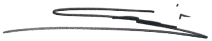 Prof. Dr. Badrun KartowagiranNIP. 19530725 197811 1 001Yogyakarta, 15 Juli 2021Dosen,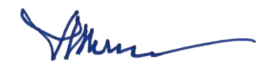 Prof. Dr. Slamet PH, MA.,M.Ed.,MLHR NIP. 19481112 197703 1 001